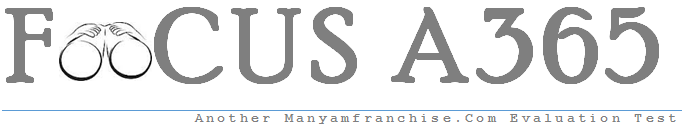 Kamilisha jedwali hili				ala 20Chagua kivumishi mwafaka kukamilisha sentensi 	ala 10Bahasha ……………………….(jeupe, nyeupe) imenunuliwa.Ufito …………………………… (pana,mpana) utatumiwa.Nguo …………………….. ( kuukuu, vikuukuu) imechomwa.Mimi sili wali ………………………….. (kavu, mkavu)Mahali ……………………………. (ndogo ,padogo) pamefungwa.Mahali ………………………… (kutupa,tupu) kutawekwa mizigo.Kutembea ……………………….. (mgeni,kugeni) kumeanza.Ndoo ……………………………(fupi, mfupi) imenunuliwa.Wembe …………………… (nyepesi,mwepesi) uko wapi?Ukali ……………………………….  (mingi,mwingi) haufai.Chagua jibu sahihi kukamilisha sentensi 	ala 5-------------- (avya,afya) ya motto huyu imezorota.Huku Somalia kumetokea --------------------(Vita,fita)vikali.Kimani ali ………………………. (futwa,vutwa) kazi jana.……………… (vaa,faa) nguo twende mjini.Ogola ameenda mtoni …………………. (kuvua, kufua) samaki.Soma kifungu kifuatacho kasha ujibu maswali yafuatayo	ala 15UFAHAMU     (alama 15)Soma kifungu kifnatacho kisha ujibu maswaliSuala la mahusiano ya wanadamu katika jatnii, uainishaji wake na udhihirikaji wake limewashughulisha wataalamu wa elimu jamii kwa dahari ya miaka. Suala hili huwatafakarishawataalamu hao kutokana na umuhimu wake katika maisha ya binadamu. Msingi mkuu wa uainishaji wa mahusiano hayo ni kukichuza kipindi cha mahusiano yenyewe. Yapo mahusiano baina ya waja ambayo yanachukua muda mfupi, kwa mfano saa au dakika chache, na mengine ambayo huenda yakachukoa miaka ayami.Mahusiano ya muda mrefu kabisa ni vale yanayojulikanakama mahusiano ya kudumu. Inamkinika kudai kuwa miundo ya kijamii, kisiasa na kiuchumi huweza kuyadhibiti mahusiano hayo kwa kiasi kikubwa. Watu wengi huitakidi kuwa uhusiano uliopo baina ya mtu na jamaa yake utachukua muda mrefu, na kwa hiyo ni uhusiano wa kudumu. Hali hii hutokana na uhalisi kuwa tunahusiana na jamaa zetu kwa kipindi kirefu labda tangu ukembe hadi utu uzima wetu. Uhusiano him hautarajiwi kuvunjwa na umbali wa masafa baina yetu; tunaendelea kuwasiliana kwa barua au, katika enzi hii ya utandawazi, kwa kutumia nyenzo za teknohama kama mtandao na simu za mkononi, na kudumisha uhusiano wetu wa kijamaa. Hata hivyo, inawezekana baadhi ya mahusiano ya kijamaa yasiwe ya kudumu. Mathalan, uhusiano uliopo baina ya mke na mume, na ambao unatarajiwa kuwa wa kudumu au wa kipindi kirefu, unawcza kuvunjwa kwa kutokea kwa talaka. Talaka hiyo inavunja ule uwezekano wa uhusiano wa kudumu unaofumbatwa na sitiari ya pingu za maisha.Katika ngazi ya pili, mahusiano ya kipindi cha wastani, kuna mahusiano yanayohusisha marafiki zetu maishani, shuleni au kwenye taasisi zozote zile, majirani zetu, wenzetu katika mwahali mwa kazi, washiriki kwenye sehemu za ibada au za burudani na wenzetu kwenye vyama tofauti na makundi ya kujitolea. Inawezekana kudahili kuwa baadhi ya mahusiano haya, hususan baina ya marafiki na majirani huweza kuwa ya miongo na daiina. Hali hii huweza kutegemea muundo na mfumo wa jamii. Kwa mfano, kwa wanajamii wanaoishi kwenye janibu fulani mahsusi, na kwa miaka tawili bila ya kuhajiri, uhusiano wao na majirani huweza kuwa wa kudumu. Hali hii inasigana na hali iliyoko kwenye maisha ya mijini. Maisha ya mijini yana sifa ya kubadilikabadilika. Isitoshe, kutokana na mfumo wa maisha ya kibepari yameghoshi ubinafsi mwingi. Mawimbi ya mabadiliko na ubinafsi huweza kuumomonyoa ukuta wa uhusiano wa kudumu.Mwelekeo wa maisha ya siku hizi ya uhamaji kutoka maeneo au viambo walikoishi watu unasababisha kupombojea kwa mahusiano ya kudumu baina yao na majirani zao. Uhusiano kati ya wenza katika mazingira ya kazi unahusiana kwa kiasi fulani na ule wa majirani. Vimbunga vya ufutw aji kazi, ubadilishaji wa kazi, hali zisizotegemewa na mifumo ya kimataifa pamoja na hata mifumo ya kisiasa huweza kuathiri mshikamano wa wanaohusika kazini.Kiwango cha mwisho cha mahusiano ni uhusiano wa rripito au wa muda mfupi. Mahusiano ya aina hii hujiri katika muktadha ambapo pana huduma fulani. Huduma hizi zinaweza kuwa za dukani, kwenye sehemu za ibada, kwenye kituo cha mafuta, kwa kinyozi, kwa msusi na kadhalika. Kuna sababu kadha zinazotufanya kuyazungumzia mahusiano ya aina hii kama ya mpito. Kwanza, uwezekano wa mabadiliko ya anayeitoa huduma hiyo ni mkubwa. Si ajabu kuwa unaporudi kwa kinyozi au msusi unatambua aliyekushughulikia hayupo. Hata hivyo, kuna vighairi hususa pale ambapo mtoa huduma anayehusika ni yule yule mmoja.Mahusiano ya mpito yanatawaliwa na 'uhusiano wa chembe chembe.'  Uhusiano wa chembechembe, bidhaa ya mfumo wa kibepari, unamaanisha kuwa kinachomshughulisha mtu ni chembe ndogo tu ya mwenzake. Chembe hiyo inaweza kuwa huduma, kwa mfano, gazeti analokuuzia mtu, viatu anavyokushonea, nguo anazokufulia, ususi anaokufanyia n.k. Mahusiano ya aina hii yametovukwa na hisia za utu na ni zao la mirumo ya kisasa ya kiuchumi na kijamii. Mtu anayehusiana na mwezake kwa misingi ya chembe ndogo tu, huenda asijali kama mwenzake amekosa chakula, amefutwa kazi, amefiliwa, ameibiwa na kadhalika.Suala kuu tunalopaswa kujiuliza ni: je, tunahusiana vipi na jamaa zetu, taasisi zetu, maranki zetu na majirani zetu? Je, uhusiano wetu na raia wenzetu ni wa aina gani? Je, uhusiano wetu na nchi yetu ni wa mpito au ni wa kudumu?(a)       Taja kigezo muhimu cha kuzungumzia mahusiano.		(alama 1)(b)       Eleza imani ya watu kuhusu uhusiano baina ya jamaa.		(alama 1)(c)       Fafanua athari ya teknolojia kwenye mahusiano ya watu.		(alama 2)(d)       Eleza sababu nne kuu za kuharibika kwa mahusiano katika maisha ya leo.       (alama 4)(e)       Taja sifa kuu ya mahusiano ya muda mfupi.		(alama 2)(f)       Je, kifungu, hiki kina ujumbe gani mkuu?						(alama 2g)	 Eleza maana ya maneno yafuatayo kama yalivyotumiwa katika kifungu. (i)        inasigana   (ii)      yameghoshi   (iii)      vighairiAndika sentensi zifuatazo katika hali ya kuyakinisha 	ala 20Mwalimu hakutoa mfano huoMzazi hakufika shuleni.Sikwenda mtoni kufua nguo.Wezi  hawakuomba mungu.Nyanya hakutembea sana.Mimi sikukataa mwito.Wanjiku hakununua kitabu.Wewe hukunieleza ukweli.Shule ya Gatitu ‘Mixed’ haikushindwaEleza vihisishi kwa ufupi ,katika sentensi zifuatazo			ala 20Zii kwa nini unafanya mambo kama hayo?Pole! Sikutaka kukuudhi.	Barabara !Tutaonana kesho panapo majaliwaSiwezi kukubali jambo kama hilo. La hasha!Hodi kwa wemyewe!Gatitu Mixed Secondary SchoolGatitu Mixed Secondary SchoolGatitu Mixed Secondary SchoolGatitu Mixed Secondary SchoolGatitu Mixed Secondary SchoolmziziKauli ya kutendeshanaKauli ya kutendeaSem-end-fany-beb-chang-kop-ka-pig-va-chez-